上海市学习型社会建设服务指导中心办公室沪学指办〔2021〕2号关于开展2021年上海社区教育优秀微课评选的通知各区社区学院：为贯彻落实《中国教育现代2035》“扩大社区教育资源供给”和《教育部等九部门关于进一步推进社区教育发展的意见》“加强课程资源建设”的要求，进一步提升上海社区教育微课建设水平，深入推进微课资源的推广应用，加强全市优质社区教育资源的集聚与共享，上海市学习型社会建设服务指导中心办公室（以下简称市学指办）将在往年成功举办市级微课评选的基础上，继续在全市社区教育系统组织开展上海社区教育优秀微课评选,现将有关事项通知如下：一、评选范围1.区社区学院、街镇乡社区学校、各级老年院校等教育机构，凡自行设计开发、适合社区居民学习的社区教育微课，根据自愿原则,均可申报参评。2.社区学院与市学指办联合开发制作的系列微课和参加过全国社区教育微课评选活动的作品也均可申报参评。3.已参评过往年上海社区教育微课评选活动的微课不在此次申报参评范围。二、参评要求1.本次评选以系列微课或单个微课为申报单元，推荐申报系列微课。2.微课选题适应社区居民学习需求，内容健康，富有时代性。选题可参照《上海社区教育课程分类体系》。3.制作采用合理的媒体形式与制作技术，时长为3-10分钟。（评选标准和微课视频技术规格见附件1、2）4.参评单位（或课程开发团队）拥有参评微课作品的著作权，不得抄袭、转载。5.参评单位（或课程开发团队）授权市学指办免费在上海学习网（www.shlll.net ）、市级终身教育资源配送平台以及上海各区终身教育或社区教育学习网站上展示、在电视媒体播放。参评单位（或课程开发团队）向评选活动组织方提交参评作品即视为同意并遵守以上要求。三、报送材料要求1.以区为单位进行集中申报，区社区学院负责本区申报的组织工作，包括对本区申报的微课进行自评和排序。2.参评作品网上报送。2021年9月11日—2021年10月11日期间，各社区学院均可登录http://zyps.shlll.net/，在“微课评选”栏目中进行网上报名、上传作品（请使用配送平台区级管理账号登录）。3.附件3和附件4的WORD电子版，以及附件3盖章后的扫描件请发送至联系人邮箱。联系人：王国强电话：021-25654020邮箱：wgqren@163.com参评作品报送截止时间：2021年10月11日四、评选方法1.评选方法包括区自评和专家评审两个部分，由市学指办组织有关专家组成评选委员会，由委员会根据评选标准予以综合评定，评选结果报市教委终身教育处审定。2.评选结果将在上海学习型社会建设网上进行公示。正式的评选结果将以文件形式下发。3.本次评选拟设一、二、三等奖，每个奖项的数量将根据参评微课的数量和质量确定，并对获奖者颁发证书。对组织工作得力、申报数量多、获奖作品多的单位，授予优秀组织奖。希望各区社区学院积极组织并参与本次评选活动。附件：1.上海社区教育优秀微课评选标准2.上海社区教育微课视频技术规格3.2021年上海社区教育优秀微课评选申报表4.2021年上海社区教育优秀微课评选信息表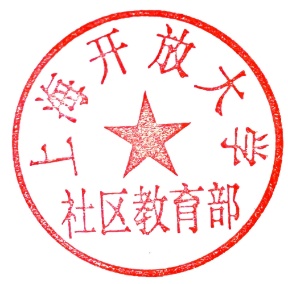 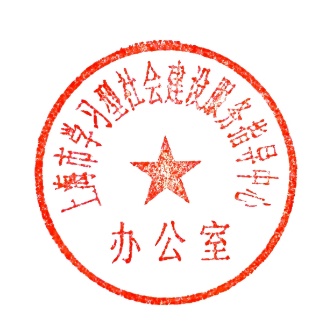 上海市学习型社会建设服务指导中心办公室                     上海开放大学社区教育部                             2021年3月5日附件1上海社区教育优秀微课评选标准附件2上海社区教育微课视频技术规格附件32021年上海社区教育优秀微课评选申报表注：申报单位、课程开发团队、微课标题信息会成为后续获奖证书上的信息，请填写完整名称。附件42021年上海社区教育微课评选信息表一级指标二级指标指标说明选题设计(10分)选题简明（5分）选题合理，符合社区教育的特点；内容相对独立完整，便于零碎时间自主学习；尽量“小（微）而精”。选题设计(10分)设计合理（5分）围绕教学目标进行针对性设计，能够有效解决教与学过程中的重点、难点、疑点问题。教学内容(20分)科学正确（10分）教学内容科学，符合社会主义价值观的要求，无意识形态方面的错误。贴近社区，贴近生活，贴近市民需求；作品无著作权侵权行为，无敏感性内容导向。教学内容(20分)逻辑清晰（10分）内容组织编排，符合认知规律，过程主线清晰，重点突出，明了易懂。作品规范(15分)技术规范（10分）时长为5~10分钟；视频图像清晰稳定、构图合理、声音清楚，主要教学环节有字幕提示等；作品规范(15分)配音规范（5分）声音洪亮、有节奏感，语言富有感染力。教学效果(40分)形式新颖（10分）构思新颖，教学方法富有创意，类型包括但不限于：教授类、解题类、答疑类、实验类、活动类、其他类；制作方法与工具组合得当。教学效果(40分)趣味性强（10分）教学过程深入浅出，形象生动，精彩有趣，启发引导性强，有利于提升学生学习积极主动性。教学效果(40分)目标达成（20分）完成设定的教学目标，有效解决实际教学问题，促进学生认知和思维的提升、能力的提高。应用推广(15分)应用推广价值（15分）有良好应用效果预期，会受到学习者的欢迎，有较大推广价值。总计100分序号技术指标技术要求1格式MP4格式（H.264编码）2分辨率1080P(1920*1080)-推荐、720P(1280*720)及以上3码率3M以上4视频帧率25帧/秒5声音音频比特率不低于128Kbps，采样率48KHz，双声道，声音与画面同步申报单位申报单位申报单位地址地址地址邮编联系电话联系电话联系电话邮箱参评微课程信息微课标题微课标题（若以微课系列申报，此处请列出本系列所有微课标题）（若以微课系列申报，此处请列出本系列所有微课标题）（若以微课系列申报，此处请列出本系列所有微课标题）（若以微课系列申报，此处请列出本系列所有微课标题）参评微课程信息微课系列微课系列参评微课程信息课程负责人姓名姓名学历参评微课程信息课程负责人联系电话联系电话邮箱参评微课程信息课程负责人职位/职务职位/职务单位参评微课程信息课程开发团队课程开发团队（此处最多可写4个人，作为获奖证书上获奖者）（此处最多可写4个人，作为获奖证书上获奖者）（此处最多可写4个人，作为获奖证书上获奖者）（此处最多可写4个人，作为获奖证书上获奖者）参评微课程信息微课简介（主要内容和特点简述）微课简介（主要内容和特点简述）参评单位（课程开发团队）承诺：参评作品不涉及未经授权的他人版权，承诺因引用他人作品而引发的版权纠纷由本单位（团队）承担后果；作品内容符合国家法律法规规定，承诺因作品内容不合法所引起的法律责任由本单位（团队）承担；同意评选通知中各项要求，并接受本次评选活动组织的投票和专家评审。参评单位（课程开发团队）承诺：参评作品不涉及未经授权的他人版权，承诺因引用他人作品而引发的版权纠纷由本单位（团队）承担后果；作品内容符合国家法律法规规定，承诺因作品内容不合法所引起的法律责任由本单位（团队）承担；同意评选通知中各项要求，并接受本次评选活动组织的投票和专家评审。参评单位（课程开发团队）承诺：参评作品不涉及未经授权的他人版权，承诺因引用他人作品而引发的版权纠纷由本单位（团队）承担后果；作品内容符合国家法律法规规定，承诺因作品内容不合法所引起的法律责任由本单位（团队）承担；同意评选通知中各项要求，并接受本次评选活动组织的投票和专家评审。参评单位（课程开发团队）承诺：参评作品不涉及未经授权的他人版权，承诺因引用他人作品而引发的版权纠纷由本单位（团队）承担后果；作品内容符合国家法律法规规定，承诺因作品内容不合法所引起的法律责任由本单位（团队）承担；同意评选通知中各项要求，并接受本次评选活动组织的投票和专家评审。参评单位（课程开发团队）承诺：参评作品不涉及未经授权的他人版权，承诺因引用他人作品而引发的版权纠纷由本单位（团队）承担后果；作品内容符合国家法律法规规定，承诺因作品内容不合法所引起的法律责任由本单位（团队）承担；同意评选通知中各项要求，并接受本次评选活动组织的投票和专家评审。参评单位（课程开发团队）承诺：参评作品不涉及未经授权的他人版权，承诺因引用他人作品而引发的版权纠纷由本单位（团队）承担后果；作品内容符合国家法律法规规定，承诺因作品内容不合法所引起的法律责任由本单位（团队）承担；同意评选通知中各项要求，并接受本次评选活动组织的投票和专家评审。参评单位（课程开发团队）承诺：参评作品不涉及未经授权的他人版权，承诺因引用他人作品而引发的版权纠纷由本单位（团队）承担后果；作品内容符合国家法律法规规定，承诺因作品内容不合法所引起的法律责任由本单位（团队）承担；同意评选通知中各项要求，并接受本次评选活动组织的投票和专家评审。盖章（或签名）：盖章（或签名）：盖章（或签名）：盖章（或签名）：盖章（或签名）：盖章（或签名）：盖章（或签名）：日期：日期：日期：日期：日期：日期：日期：参评单位意见：情况属实，同意参评。单位盖章：日期：参评单位意见：情况属实，同意参评。单位盖章：日期：参评单位意见：情况属实，同意参评。单位盖章：日期：参评单位意见：情况属实，同意参评。单位盖章：日期：参评单位意见：情况属实，同意参评。单位盖章：日期：参评单位意见：情况属实，同意参评。单位盖章：日期：参评单位意见：情况属实，同意参评。单位盖章：日期：上海社区教育课程分类上海社区教育课程分类上海社区教育课程分类专题微课成品微课成品主讲人时长（分钟）关键词课程简介来源（单位）区自评排名一级分类二级分类
课程目录微课系列名称序号微课标题主讲人时长（分钟）关键词课程简介来源（单位）区自评排名说明：
1. 表格中一行填写一门微课信息，若以微课系列为单位进行申报，也需将系列中的每门微课信息在本表中进行逐项填写。2.一级分类、二级分类、课程目录参见《上海社区教育课程分类》。3.“微课系列名称”和“微课标题”要与提交申报的微课作品命名保持一致。如果申报单位提交的是单个的微课，不存在微课系列，则“微课系列课程名称”不用填写。4.关键词，用于视频主要内容的搜索，可以取课程标题中的或知识点中的名词（不要句子、不要“xxx的xxx”、不要“xxx和xxx”等）即可。5.“课程简介”中“下划线”内容不用改动，补充其他课程信息即可，字数控制在200字以内。说明：
1. 表格中一行填写一门微课信息，若以微课系列为单位进行申报，也需将系列中的每门微课信息在本表中进行逐项填写。2.一级分类、二级分类、课程目录参见《上海社区教育课程分类》。3.“微课系列名称”和“微课标题”要与提交申报的微课作品命名保持一致。如果申报单位提交的是单个的微课，不存在微课系列，则“微课系列课程名称”不用填写。4.关键词，用于视频主要内容的搜索，可以取课程标题中的或知识点中的名词（不要句子、不要“xxx的xxx”、不要“xxx和xxx”等）即可。5.“课程简介”中“下划线”内容不用改动，补充其他课程信息即可，字数控制在200字以内。说明：
1. 表格中一行填写一门微课信息，若以微课系列为单位进行申报，也需将系列中的每门微课信息在本表中进行逐项填写。2.一级分类、二级分类、课程目录参见《上海社区教育课程分类》。3.“微课系列名称”和“微课标题”要与提交申报的微课作品命名保持一致。如果申报单位提交的是单个的微课，不存在微课系列，则“微课系列课程名称”不用填写。4.关键词，用于视频主要内容的搜索，可以取课程标题中的或知识点中的名词（不要句子、不要“xxx的xxx”、不要“xxx和xxx”等）即可。5.“课程简介”中“下划线”内容不用改动，补充其他课程信息即可，字数控制在200字以内。说明：
1. 表格中一行填写一门微课信息，若以微课系列为单位进行申报，也需将系列中的每门微课信息在本表中进行逐项填写。2.一级分类、二级分类、课程目录参见《上海社区教育课程分类》。3.“微课系列名称”和“微课标题”要与提交申报的微课作品命名保持一致。如果申报单位提交的是单个的微课，不存在微课系列，则“微课系列课程名称”不用填写。4.关键词，用于视频主要内容的搜索，可以取课程标题中的或知识点中的名词（不要句子、不要“xxx的xxx”、不要“xxx和xxx”等）即可。5.“课程简介”中“下划线”内容不用改动，补充其他课程信息即可，字数控制在200字以内。说明：
1. 表格中一行填写一门微课信息，若以微课系列为单位进行申报，也需将系列中的每门微课信息在本表中进行逐项填写。2.一级分类、二级分类、课程目录参见《上海社区教育课程分类》。3.“微课系列名称”和“微课标题”要与提交申报的微课作品命名保持一致。如果申报单位提交的是单个的微课，不存在微课系列，则“微课系列课程名称”不用填写。4.关键词，用于视频主要内容的搜索，可以取课程标题中的或知识点中的名词（不要句子、不要“xxx的xxx”、不要“xxx和xxx”等）即可。5.“课程简介”中“下划线”内容不用改动，补充其他课程信息即可，字数控制在200字以内。说明：
1. 表格中一行填写一门微课信息，若以微课系列为单位进行申报，也需将系列中的每门微课信息在本表中进行逐项填写。2.一级分类、二级分类、课程目录参见《上海社区教育课程分类》。3.“微课系列名称”和“微课标题”要与提交申报的微课作品命名保持一致。如果申报单位提交的是单个的微课，不存在微课系列，则“微课系列课程名称”不用填写。4.关键词，用于视频主要内容的搜索，可以取课程标题中的或知识点中的名词（不要句子、不要“xxx的xxx”、不要“xxx和xxx”等）即可。5.“课程简介”中“下划线”内容不用改动，补充其他课程信息即可，字数控制在200字以内。说明：
1. 表格中一行填写一门微课信息，若以微课系列为单位进行申报，也需将系列中的每门微课信息在本表中进行逐项填写。2.一级分类、二级分类、课程目录参见《上海社区教育课程分类》。3.“微课系列名称”和“微课标题”要与提交申报的微课作品命名保持一致。如果申报单位提交的是单个的微课，不存在微课系列，则“微课系列课程名称”不用填写。4.关键词，用于视频主要内容的搜索，可以取课程标题中的或知识点中的名词（不要句子、不要“xxx的xxx”、不要“xxx和xxx”等）即可。5.“课程简介”中“下划线”内容不用改动，补充其他课程信息即可，字数控制在200字以内。说明：
1. 表格中一行填写一门微课信息，若以微课系列为单位进行申报，也需将系列中的每门微课信息在本表中进行逐项填写。2.一级分类、二级分类、课程目录参见《上海社区教育课程分类》。3.“微课系列名称”和“微课标题”要与提交申报的微课作品命名保持一致。如果申报单位提交的是单个的微课，不存在微课系列，则“微课系列课程名称”不用填写。4.关键词，用于视频主要内容的搜索，可以取课程标题中的或知识点中的名词（不要句子、不要“xxx的xxx”、不要“xxx和xxx”等）即可。5.“课程简介”中“下划线”内容不用改动，补充其他课程信息即可，字数控制在200字以内。说明：
1. 表格中一行填写一门微课信息，若以微课系列为单位进行申报，也需将系列中的每门微课信息在本表中进行逐项填写。2.一级分类、二级分类、课程目录参见《上海社区教育课程分类》。3.“微课系列名称”和“微课标题”要与提交申报的微课作品命名保持一致。如果申报单位提交的是单个的微课，不存在微课系列，则“微课系列课程名称”不用填写。4.关键词，用于视频主要内容的搜索，可以取课程标题中的或知识点中的名词（不要句子、不要“xxx的xxx”、不要“xxx和xxx”等）即可。5.“课程简介”中“下划线”内容不用改动，补充其他课程信息即可，字数控制在200字以内。说明：
1. 表格中一行填写一门微课信息，若以微课系列为单位进行申报，也需将系列中的每门微课信息在本表中进行逐项填写。2.一级分类、二级分类、课程目录参见《上海社区教育课程分类》。3.“微课系列名称”和“微课标题”要与提交申报的微课作品命名保持一致。如果申报单位提交的是单个的微课，不存在微课系列，则“微课系列课程名称”不用填写。4.关键词，用于视频主要内容的搜索，可以取课程标题中的或知识点中的名词（不要句子、不要“xxx的xxx”、不要“xxx和xxx”等）即可。5.“课程简介”中“下划线”内容不用改动，补充其他课程信息即可，字数控制在200字以内。说明：
1. 表格中一行填写一门微课信息，若以微课系列为单位进行申报，也需将系列中的每门微课信息在本表中进行逐项填写。2.一级分类、二级分类、课程目录参见《上海社区教育课程分类》。3.“微课系列名称”和“微课标题”要与提交申报的微课作品命名保持一致。如果申报单位提交的是单个的微课，不存在微课系列，则“微课系列课程名称”不用填写。4.关键词，用于视频主要内容的搜索，可以取课程标题中的或知识点中的名词（不要句子、不要“xxx的xxx”、不要“xxx和xxx”等）即可。5.“课程简介”中“下划线”内容不用改动，补充其他课程信息即可，字数控制在200字以内。说明：
1. 表格中一行填写一门微课信息，若以微课系列为单位进行申报，也需将系列中的每门微课信息在本表中进行逐项填写。2.一级分类、二级分类、课程目录参见《上海社区教育课程分类》。3.“微课系列名称”和“微课标题”要与提交申报的微课作品命名保持一致。如果申报单位提交的是单个的微课，不存在微课系列，则“微课系列课程名称”不用填写。4.关键词，用于视频主要内容的搜索，可以取课程标题中的或知识点中的名词（不要句子、不要“xxx的xxx”、不要“xxx和xxx”等）即可。5.“课程简介”中“下划线”内容不用改动，补充其他课程信息即可，字数控制在200字以内。